What is vinegarVinegar is a weak acid. Vinegar typically contains around 95% water and 5% acetic acid.It is the acetic acid that gives vinegar it’s pungent smell.What is a bone made ofBones are made out of calcium carbonate and a soft material called collagen.Calcium carbonate is dissolved by acids.What happens to a chicken bone in vinegarWhen a chicken bone is put in vinegar, the acid in the vinegar dissolves the calcium carbonate so that  only collagen is left.Calcium(the mineral in calcium carbonate) is needed to make bones strong.My ExperimentA chicken bone was placed in a container of vinegar for three days. The bone could not be bent before I put it in the vinegar.When I took it out of the vinegar I could only bend the sides. Therefore the experiment was not a complete success. I intend to keep the bone in the container for the next two days before checking it again.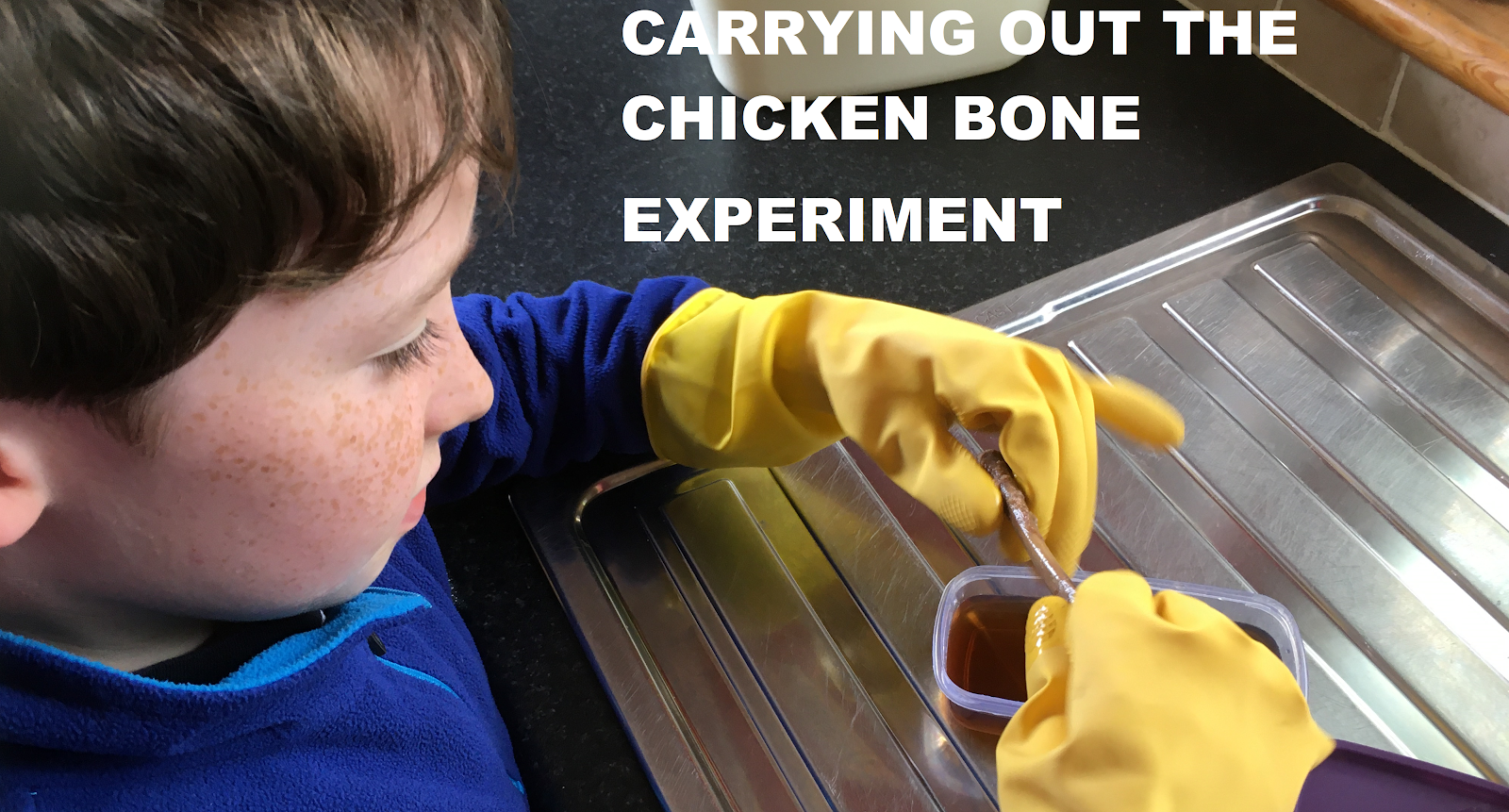 